Муниципальное казенное общеобразовательное учреждение «Средняя общеобразовательная школа №1»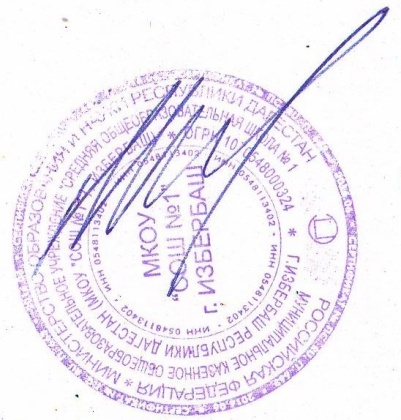 ПРОГРАММА КРУЖКА «ЖУРНАЛИСТИКА»в рамках реализации программы дополнительного образованиядля учащихся 5-11 классовВ неделю – 2 ч.За год – 72 ч.Направление: гуманитарноеВозраст: 11-17 летСрок реализации: 3 годаНаправленность: социально-педагогическая. Личностно развивающее, личностно ориентированное обучение сегодня требует проектирования учебного процесса. Одним из средств достижения данной цели может служить надпредметный (социальный) проект.  Данная программа предназначена для решения одной из приоритетных задач современной школы – развитие логического мышления, речи и самостоятельности учащихся через практическую деятельность.Содержание учебного материала программы соответствует целям предпрофильного и профильного обучения, обладает новизной для обучающихся, создает условия для активного включения учащихся в окружающую их социальную среду.Формы и методы работы выбраны с учетом осуществления дифференциации и индивидуализации образовательной деятельности.Новизна, актуальность, педагогическая целесообразностьСовременные стандарты образования требуют воспитания духовно развитой личности, способной к созидательной деятельности в современном мире, формирования гражданской позиции, чувства патриотизма, любви и уважения к  литературе и  языку  и  ценностям отечественной культуры.Творческое объединение «Журналистика» даёт возможность уделять внимание развитию связной устной речи учащихся: обсуждению высказываний, рецензированию ответов.  Работа над рецензией поможет в подготовке к единому государственному экзамену.Практическая направленность курса в том, что в жизни учащимся потребуется писать доклады, рефераты, письма, заявления, общаться с людьми. Чтобы выполнить эти задачи, необходимо дать школьникам возможность «попробовать своё перо».Цель и задачи образовательной программы.Цель: Изучение и использование на практике знаний и умений по выпуску печатного средства массовой информации, создание в образовательном пространстве школы условий для реализации творческих качеств личности, создание школьного печатного органа, развитие устной и письменной речи учащихся во всех областях применения.Задачи:Обучающие:- изучение основ журналистского творчества;- получение знаний и умений по созданию печатного издания;- освоение обучающимися знаний, умений и навыков информационно-компьютерных технологий.Развивающие:- развитие умений решать проблемы действительности совместными усилиями;- развитие творческих способностей обучающихся, их творческой индивидуальности;- развитие умений грамотного и свободного владения устной и письменной речью;- развитие навыков установления межпредметных связей;- развитие навыка работы со справочной литературой.- вовлечение обучающихся в активную познавательную деятельность с применением приобретенных знаний на практике;- развитие интереса к изучению школьных предметов: русского языка, литературы, истории, компьютерных технологий.Воспитательные:- создание атмосферы сотрудничества обучающихся при решении задач, когда востребованными являются соответствующие коммуникативные умения;- формирование основных этических норм и понятий как условия правильного восприятия, анализа и оценки событий окружающей жизни;- организация диалога обучающихся со сверстниками, взрослыми;- формирование потребности в самообразовании, самовоспитании.- развитие навыков самовыражения, самореализации, общения, сотрудничества;Отличительные особенности данной образовательной программы.Программа относится к социально-педагогической направленности дополнительных образовательных программ.На занятиях курса проводится профориентация школьников.  Содержание программы стимулирует литературное творчество, развивающее  воображение и внимание к слову, а именно: 1) проблемное изложение теоретического материала, в частности, таких, например, вопросов, как «Жанры публицистики», «Заметка», «Репортаж», «Интервью», «Статья», «Очерк», «Рецензия» и др.;2)  самостоятельные наблюдения учащихся над текстом с целью решения поставленных перед ними различного рода  задач, в  т. ч. и проблемного характера;3) совершенствование рукописи с определённой точки зрения. (Например, с т. з. раскрытия основной мысли текста или его построения. При этом используется коллективное или самостоятельное редактирование);4) рецензирование, в т.ч.  взаимное рецензирование (устное и письменное), выполненных учащимися работ;5) сообщения учащихся как результат проведённых наблюдений над произведением писателя, публициста;6) устные высказывания (рассказы, отзывы, рецензии, доклады);7) завершение каждой темы творческой работой (планы сочинений, конспекты высказываний, альманахи на определённую тему, бюллетени, стенгазеты, заметки в газете и т. п.).Возраст детей 11-17 лет.1год -  15 человек        2 год -  12 человек3 год -  10 человекСроки реализации 3 года                                             1 год- 72 ч                                             2 год-72 ч                                             3 год- 72 ч      Формы:Групповые занятия предполагают:- участие в обсуждении и решении проблемных ситуаций, выдвигаемых учителем;- анализ устных ответов и их дополнение в процессе опроса при проверке знаний;- сдача устных зачетов;- выполнение тренировочных упражнений.Режим:2 раза в неделю по 1 часу. 72 часа в  год.Ожидаемые результаты и способы определения их результативности.1) к концу реализации программы обучающиеся должны владеть основными теоретическими знаниями в области печатной журналистики, а также методами практической работы, предусмотренными программой, то есть осуществлять следующие виды деятельности:Исследовательская и собственно журналистская деятельность:поиск исходных данных (сведений о людях, фактах, проблемах, ситуациях) для подготовки материала, предварительное ознакомление с существующими сведениями по данной теме и определение хода дальнейшей работы над нею;«полевая» работа на объекте: сбор и анализ информации, необходимой для подготовки материала (непосредственное наблюдение событий, беседы с людьми, обращение к другим источникам информации с целью изучения фактов, ситуаций, проблем);формирование замысла будущей публикации, составление плана;реализация профессионально-творческого замысла — непосредственное создание журналистского материала в определенном жанре с использованием необходимых средств и компонентов (иллюстративного и других материалов).Организаторская деятельность:  (привлечение к сотрудничеству различных слоев общественности):определение круга представителей общественности, которых целесообразно привлекать к подготовке публикаций и установление контактов с ними;обеспечение выражения в издании мнений широких слоев аудитории по актуальным темам (проведение опросов, обсуждений и др.);• работа с редакционной почтой и читательскими обращениями.Редакторская деятельность: (приведение предназначенных к публикации материалов в соответствие с требованиями, нормами, принятыми в издании):оценка степени готовности материала к печати;редактирование, литературная правка печатного текста.Проектная деятельность:планирование собственной работы;участие в коллективном планировании редакционной работы и анализе ее результатов (редакционные «летучки» и другие формы совместной рефлексии).Производственно-технологическая деятельность: (макетирование издания, подготовка текстов к печати, работа с ретранслируемой информацией):подготовка текстов и иллюстраций к печати;подготовка к публикации ретранслируемой информации (получение, анализ, отбор, компоновка материалов полученных из различных источников – справочники, энциклопедии, Интернет, службы изучения общественного мнения и т. д.);в ходе реализации программы в рамках совместной деятельности происходит:изучение и диагностика индивидуальных особенностей подростков (изучение их интересов, потребностей и т. д.);предупреждение и преодоление проблем поведения и обучения;преодоление мировоззренческих стереотипов;развитие социальной активности и умения работать в единой творческой группе, коллективе;устранение конфликтов в сфере общения со сверстниками и взрослыми (в том числе в общение с родителями);поиск путей развития, творческой реализации и профессионального самоопределения подростка;формирование ценностного отношения к окружающему миру и обществу;социальная защита отдельных ребят и группы от проблем, которые могут иметь жизненно важное значение;4)        высокая социальная активность выпускников детского творческого объединения (поступление на факультеты журналистики, сотрудничество с другими редакциями и общественными организациями, волонтерская деятельность);5) повышение уровня социальной культуры подростков за счет вовлечения в процесс социального проектирования.Формы подведения итогов.Итоги освоения программы подводятся в форме:Для текущего контроля качества образовательного процесса используется тестирование, анализ творческих работ учащихся, анкеты, рефлексивный контроль (сознательный выбор жизненных целей, средств и способов их достижения, чувство ответственности за осуществленный выбор и результаты своей деятельности).По окончании первого года обучения обучающиеся должнызнать: основы теоретического курса программы, куда входит понятие журналистики как информационно-коммуникативной деятельности, представление структуры редакции, способы сбора журналистской информации;уметь: собирать и обрабатывать информацию, готовить устные и письменные работы, выработать навыки речевого этикета и делового общения, спонтанной речи, составления устной и письменной информации, написания корреспонденции, эссе, репортажа, интервью.Второй год обучения предполагает закрепление знаний, умений и навыков, полученных на первом году обучения, происходит знакомство с более сложными жанрами журналистики (аналитические и художественно-публицистические жанры). Изучается структура работы редакции. Наиболее успешные обучающиеся будут проводить практические занятия в младших группах (микроуроки).По окончании второго года обучения обучающиеся должнызнать: основы теоретического курса программы; жанровые особенности журналистских текстов; классическую форму организации редакции и редакционной деятельности; основные отличительные особенности различных жанров журналистики;уметь: обрабатывать материалы, собирать материалы для каждого конкретного выпуска,  подбирать необходимый изобразительный материал, принимать участие в верстке издания, выработать навыки написания материалов в различных газетных жанрах.Третий год обучения предполагает развитие ранее приобретенных знаний, умений, навыков. Кроме того, предполагается определение специализации обучающихся.По окончании третьего года обучения обучающиеся должнызнать: основы теоретического курса программы; жанровые особенности журналистских текстов;уметь:  обрабатывать материалы, собирать материалы для выпуска газеты, совершенствовать навыки написания материалов в различных газетных жанрах, подбирать необходимый изобразительный материал.Практическим выходом реализации программы является написание статей и публикаций в газете. «ЖУРНАЛИСТИКА»Перечень разделов, тем:Основы журналистикиКачества, необходимые для журналиста.Основные жанры журналистикиЖурналистика в действииОсновы редактирования и подготовки материаловСпецифика работы в органах СМИ.КорреспонденцияМеханизм подготовки телевизионного выпуска новостей и любой телепередачиРабота журналиста на радио и телевидении.Структура занятий:1) Этап введения нового материала (лекция, беседа, сообщение, доклад, наблюдения и т.п.)2) Упражнения-задачи для закрепления полученных знаний:     а) задания аналитического характера, требующие ответа на вопросы  к текстам, планам, материалам;     б) задания аналитико-синтетического характера, ставящие задачу обнаружить недочёты в материалах;     в) задания синтетического характера, в которых предлагается подготовить связное высказывание.Учебно-тематический план.Количество часов по каждой теме с разбивкой на теоретические и практические виды занятий.Рассмотрено:На методическом совете школыПротокол №__________от «____» ____________ 20___ г.Утверждаю:Директор МКОУ «СОШ №1»__________________ Муслимов М.М.№№п/п№№п/пТема занятийРаспределение часовРаспределение часовРаспределение часов№№п/п№№п/пТема занятийТеорияПрактикаВсего1 год обучения1 год обучения1 год обучения1 год обучения1 год обучения1 год обученияI Раздел. Основы журналистикиI Раздел. Основы журналистикиI Раздел. Основы журналистикиI Раздел. Основы журналистикиI Раздел. Основы журналистикиI Раздел. Основы журналистики1.Вводное занятие. Т/БВводное занятие. Т/Б2 ч.2 ч.2.Знакомство с целями, задачами курса, формами работы.Общее понятие о журналистике.Знакомство с целями, задачами курса, формами работы.Общее понятие о журналистике.4 ч.4 ч.3.Возникновение и развитие журналистики.Возникновение и развитие журналистики.4 ч.4 ч.4.Основные специальности журналиста (корреспондент, репортер, комментатор, фотокорреспондент).Основные специальности журналиста (корреспондент, репортер, комментатор, фотокорреспондент).4 ч.4 ч.5.История развития местной журналистики. История развития местной журналистики. 4 ч.4 ч.8 ч.6.Словарь терминов для начинающих журналистов: Атрибуция, аббревиатура, абзац, аннотация, апрош, библиография, дедукция, жанр и др.Словарь терминов для начинающих журналистов: Атрибуция, аббревиатура, абзац, аннотация, апрош, библиография, дедукция, жанр и др.4 ч.4 ч.II Раздел Качества, необходимые для журналиста.II Раздел Качества, необходимые для журналиста.II Раздел Качества, необходимые для журналиста.II Раздел Качества, необходимые для журналиста.II Раздел Качества, необходимые для журналиста.II Раздел Качества, необходимые для журналиста.7.Качества, которыми должен обладать журналист.Качества, которыми должен обладать журналист.4 ч.4 ч.8.Самоанализ юнкоров, позволяющий выявить индивидуальные пути самосовершенствования в профессиональном плане. Самоанализ юнкоров, позволяющий выявить индивидуальные пути самосовершенствования в профессиональном плане. 2 ч.6 ч.8 ч.9.Работа с тестами, помогающими совершенствовать профессиональные  качества юных журналистов.Работа с тестами, помогающими совершенствовать профессиональные  качества юных журналистов.2 ч.6 ч.8 ч.10.Публицистический и разговорный стиль речи.Публицистический и разговорный стиль речи.6 ч.6 ч.Научный и художественный стиль речи.Научный и художественный стиль речи.8 ч.8 ч.III Раздел Основные жанры журналистикиIII Раздел Основные жанры журналистикиIII Раздел Основные жанры журналистикиIII Раздел Основные жанры журналистикиIII Раздел Основные жанры журналистикиIII Раздел Основные жанры журналистики11.Информационные жанры: хроника, информация, заметка, корреспонденция, репортаж, интервью, комментарий, отчет, опрос, пресс-релиз.Информационные жанры: хроника, информация, заметка, корреспонденция, репортаж, интервью, комментарий, отчет, опрос, пресс-релиз.4 ч.4 ч.12.Аналитические жанры: отчет, корреспонденция, интервью, беседа, круглый стол, комментарий, анкета, мониторинг, рейтинг, рецензия, статья, журналистское расследование, обозрение,  прогноз, версия, эксперимент, письмо, рекомендация.Аналитические жанры: отчет, корреспонденция, интервью, беседа, круглый стол, комментарий, анкета, мониторинг, рейтинг, рецензия, статья, журналистское расследование, обозрение,  прогноз, версия, эксперимент, письмо, рекомендация.4 ч.4 ч.13.Художественно-публицистические жанры: очерк, фельетон, памфлет, пародия, сатирический комментарий, житейская история, легенда, анекдот, лирика, игра.Художественно-публицистические жанры: очерк, фельетон, памфлет, пародия, сатирический комментарий, житейская история, легенда, анекдот, лирика, игра.4 ч.4 ч.ИтогоИтого42 ч30 ч.72 ч.Итого за годИтого за год72 ч.72 ч.2 год обучения2 год обучения2 год обучения2 год обучения2 год обучения2 год обученияIV Раздел Журналистика в действииIV Раздел Журналистика в действииIV Раздел Журналистика в действииIV Раздел Журналистика в действииIV Раздел Журналистика в действииIV Раздел Журналистика в действии14.Деловая игра  «Интервью»Отработка навыка конструирования вопросов, развитие ассоциативного, логического мышления (отбор, сопоставление, обобщение), умение строить отношения с другими людьми. Определение собственной позиции  по отношению к окружающей реальности. Индивидуальная и групповая работа.Деловая игра  «Интервью»Отработка навыка конструирования вопросов, развитие ассоциативного, логического мышления (отбор, сопоставление, обобщение), умение строить отношения с другими людьми. Определение собственной позиции  по отношению к окружающей реальности. Индивидуальная и групповая работа.6 ч.6 ч.12 ч.15.Репортаж, фоторепортаж. Важнейшие особенности репортажа – динамичность и наглядность в описании происходящего, отражение события через призму личностного восприятия автора. Репортаж – одушевлённая информация. Новость в движении.Репортаж, фоторепортаж. Важнейшие особенности репортажа – динамичность и наглядность в описании происходящего, отражение события через призму личностного восприятия автора. Репортаж – одушевлённая информация. Новость в движении.4 ч.4 ч.8 ч.V Раздел Основы редактирования и подготовки материаловV Раздел Основы редактирования и подготовки материаловV Раздел Основы редактирования и подготовки материаловV Раздел Основы редактирования и подготовки материаловV Раздел Основы редактирования и подготовки материаловV Раздел Основы редактирования и подготовки материалов16.Литературное редактированиеЛитературное редактирование4 ч.4 ч.17.Особенности литературного редактированияОсобенности литературного редактирования4 ч.4 ч.18.Отработка навыка конструирования вопросов, развитие ассоциативного, логического мышления (отбор, сопоставление, обобщение), умение строить отношения с другими людьми.Отработка навыка конструирования вопросов, развитие ассоциативного, логического мышления (отбор, сопоставление, обобщение), умение строить отношения с другими людьми.4 ч.4 ч.19.Определение собственной позиции  по отношению к окружающей реальности.Определение собственной позиции  по отношению к окружающей реальности.4 ч.4 ч.VI Раздел Специфика работы в органах СМИ.VI Раздел Специфика работы в органах СМИ.VI Раздел Специфика работы в органах СМИ.VI Раздел Специфика работы в органах СМИ.VI Раздел Специфика работы в органах СМИ.VI Раздел Специфика работы в органах СМИ.20.Работа журналиста в газете.Работа журналиста в газете.4 ч.4 ч.21.Работа журналиста на телевидении.Работа журналиста на телевидении.6 ч.6 ч.22.Работа журналиста на радио.Работа журналиста на радио.4 ч.4 ч.VII Раздел КорреспонденцияVII Раздел КорреспонденцияVII Раздел КорреспонденцияVII Раздел КорреспонденцияVII Раздел КорреспонденцияVII Раздел Корреспонденция23.Структура корреспонденции: постановка проблемы –  система доказательств – аргументация.Структура корреспонденции: постановка проблемы –  система доказательств – аргументация.8 ч.4 ч.12 ч.24.Виды корреспонденции: информационная, аналитическая, постановочная, корреспонденция-раздумье.Виды корреспонденции: информационная, аналитическая, постановочная, корреспонденция-раздумье.6 ч.4 ч.10 ч.ИтогоИтого54 ч.18 ч.72 ч.Итого за годИтого за год72 ч.72 ч.3 год обучения3 год обучения3 год обучения3 год обучения3 год обучения3 год обученияVIII Раздел Механизм подготовки телевизионного выпуска новостей и любой телепередачиVIII Раздел Механизм подготовки телевизионного выпуска новостей и любой телепередачиVIII Раздел Механизм подготовки телевизионного выпуска новостей и любой телепередачиVIII Раздел Механизм подготовки телевизионного выпуска новостей и любой телепередачиVIII Раздел Механизм подготовки телевизионного выпуска новостей и любой телепередачиVIII Раздел Механизм подготовки телевизионного выпуска новостей и любой телепередачи25.Работа над выпуском новостейРабота над выпуском новостей8 ч.4 ч.12 ч.26.Монтаж видеосюжетов для выпуска новостейМонтаж видеосюжетов для выпуска новостей8 ч.4 ч.	12 ч.27.Работа над выпуском телепередачиРабота над выпуском телепередачи9 ч.4 ч.13 ч.28.Работа журналиста в газете.Работа журналиста в газете.9 ч.4 ч.13 ч.IX Раздел Работа журналиста на радио и телевидении.IX Раздел Работа журналиста на радио и телевидении.IX Раздел Работа журналиста на радио и телевидении.IX Раздел Работа журналиста на радио и телевидении.IX Раздел Работа журналиста на радио и телевидении.IX Раздел Работа журналиста на радио и телевидении.29.Механизм подготовки радиовыпуска новостей и любой радиопередачи.Механизм подготовки радиовыпуска новостей и любой радиопередачи.8 ч.4 ч.12 ч.30.Подготовка видеофильмаПодготовка видеофильма6 ч.4 ч.10 ч.ИТОГО:ИТОГО:ИТОГО:48 ч.24 ч.72 ч.ИТОГО:ИТОГО:ИТОГО:72 ч.72 ч.ИТОГО:ИТОГО:ИТОГО: